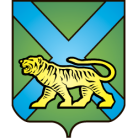 ТЕРРИТОРИАЛЬНАЯ ИЗБИРАТЕЛЬНАЯ КОМИССИЯ
ГОРОДА УССУРИЙСКАРЕШЕНИЕг. Уссурийск
Об определении помещения для осуществления приема протоколов участковых избирательныхкомиссий, суммирования данных этих протоколов и составления протокола об итогах голосования на территории Уссурийского городского округа при проведении общероссийского голосования повопросу одобрения изменений в Конституцию Российской Федерации,  назначенном на 1 июля 2020 годаРуководствуясь пунктом 12.3 Порядка общероссийского голосования по вопросу одобрения изменений в Конституцию Российской Федерации, утвержденного постановлением Центральной избирательной комиссии Российской Федерации от 20 марта 2020 года № 244/1804-7 (в редакции постановления Центральной избирательной комиссии Российской Федерации от 2 июня 2020 года № 250/1840-7), территориальная избирательная комиссия города УссурийскаРЕШИЛА:Определить помещением для осуществления приема протоколов участковых избирательных комиссий, суммирования данных этих протоколов и составления протокола об итогах голосования на территории Уссурийского городского округа при проведении общероссийского голосования по вопросу одобрения изменений в Конституцию Российской Федерации, назначенного на 1 июля 2020 года, зал заседаний администрации Уссурийского городского округа (город Уссурийск, ул. Ленина, д.101, кабинет 111).Разместить настоящее решение на официальном сайте администрации Уссурийского городского округа в разделе «Территориальная избирательная комиссия города Уссурийска» в информационно-телекоммуникационной сети «Интернет».Председатель комиссии		                     	             О.М. МихайловаСекретарь комиссии						                     Н.М. Божко29 июня 2020 года                     № 270/1769